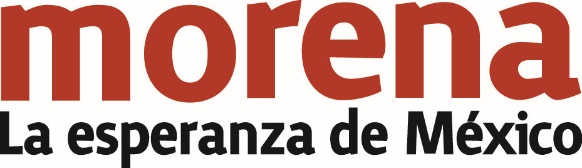 25 COMPROMISOS CON EL PUEBLO DE GUERREROEn una situación por demás difícil, vamos a participar en las próximas elecciones de Guerrero. Como es sabido, la mayoría de la gente está padeciendo de pobreza, represión, inseguridad y violencia. Inclusive, la desaparición de los 43 estudiantes de la normal de Ayotzinapa, el desconocimiento de la verdad y la falta de justicia, han llevado a familiares y a integrantes de organizaciones sociales a demandar que no haya elecciones.Postura que nosotros respetamos, pero no compartimos, porque sostenemos que eso no soluciona nada y solo beneficia a los de la mafia del poder, que son los responsables y culpables de la tragedia de Guerrero y de México. Nosotros creemos que la única salida a la crisis de Guerrero es participar en las elecciones, triunfar y establecer un gobierno del pueblo y para el pueblo, que tenga como principio la honestidad y la justicia, y como criterio central que por el bien de todos, primero los pobres.Afortunadamente contamos con un candidato a gobernador de Guerrero, Pablo Sandoval Ballesteros, limpio y honesto. Un joven profesionista, miembro de una familia que siempre ha luchado por la justicia. Su abuelo es el reconocido luchador social Pablo Sandoval Cruz y su padre Pablo Sandoval Ramírez, fue también un hombre de izquierda, íntegro y consecuente.Pablo, nuestro candidato a gobernador estudió economía en la UNAM y tiene estudios en la Universidad de Yale, en Estados Unidos.Pero, lo más importante de todo, es que se trata de un hombre honrado y de buenos sentimientos. Por eso, y por mi profundo afecto al sufrido y ejemplar pueblo de Guerrero, cuando Pablo Sandoval sea electo gobernador, yo trabajaré como asesor de su gobierno durante un año, todo el 2016, porque luego seguiré luchando a nivel nacional hasta lograr la transformación que México requiere.El compromiso con la nación es desterrar la llamada política neoliberal de corrupción y saqueo, para lograr el renacimiento de México.En ello será indispensable dejar la Constitución como estaba originalmente; como la escribieron los constituyentes, en 1917, luego de la revolución; es decir, a partir de 2018, vamos a cancelar las llamadas reformas estructurales: la laboral, porque perjudica a los trabajadores; la educativa, porque afecta al magisterio; la fiscal, porque daña a los comerciantes, empresarios y consumidores. También se cancelará la reforma energética: el petróleo y la industria eléctrica no son de particulares, ni de extranjeros, sino del pueblo y de la nación.El plan que aplicaremos en Guerrero, el cual suscribimos con nuestro candidato a gobernador, comprende los siguientes compromisos básicos:1.- Lo primero es combatir la pobreza. Guerrero es el estado con mayor población desnutrida en el país. Con urgencia se aplicará un programa para erradicar el hambre y garantizar el derecho constitucional a la alimentación. Como primer paso, es necesario instalar cocinas populares en todas las comunidades pobres; dar atención personalizada y alimentar a madres embarazadas, a niños recién nacidos y ofrecer desayunos escolares a todos los estudiantes de preescolar, primaria y secundaria.2.- Protegeremos  y apoyáremos a jornaleros que trabajan en campos agrícolas en las distintas regiones del país. Habrá un programa de atención itinerante que acompañe a los jornaleros y a sus familias para brindarles asesoría jurídica laboral, alimentación en campamentos de trabajo, educación para los hijos y atención médica y medicamentos gratuitos.3.- Se garantizará pleno empleo; es decir, se llevará a cabo un plan como el que puso en marcha el presidente Franklyn D. Roosevelt, después de la crisis de 1929, a partir de dar ocupación a todos los estadounidenses en actividades productivas y en construcción de obras y servicios públicos.El objetivo particular es que los guerrerenses, en vez de emigrar como jornaleros, tengan trabajo bien remunerando en el estado y se ocupen en labores agrícolas, en la construcción de caminos, vivienda, infraestructura urbana, y en otras actividades de uso intensivo de mano de obra. Con este propósito, se irá casa por casa inscribiendo a los jóvenes e incorporándolos a la educación y al trabajo.4.- Tendrán los campesinos fertilizantes gratuitos para producir maíz, frijol y otros cultivos básicos.5.- El gobierno otorgará a productores del campo –ejidatarios, comuneros y pequeños propietarios– créditos a la palabra, sin intereses, para la construcción de invernaderos, para obras de almacenamiento de agua, para la obtención de implementos agrícolas y para adquirir chivos, cerdos, ganado bovino, colmenas y aves de corral. También habrá crédito a la palabra para pescadores con el propósito que obtengan motores y equipos de captura.6.- Se establecerán precios de garantía para pagar lo justo a productores de maíz, café, coco, mango, mamey, tamarindo, melón, ajonjolí, jamaica  y otros cultivos.7.- Se impulsará la reforestación de bosques con una retribución especial a las comunidades y ejidos que los conserven, por los servicios que prestan al producir agua y oxígeno para la vida y el desarrollo sustentable.8.- Se promoverá la creación de fuentes de trabajo. En cada uno de los 81 municipios del estado, existirá un fondo para el fomento económico y la creación de empleos. Con éstos recursos se apoyará a empresas familiares, talleres, fábricas, la producción artesanal y a pequeños negocios y comercios.9.- Habrá protección para los defensores del medio ambiente y de los recursos naturales.10.- Se cancelará en definitiva el proyecto de la presa La Parota que, de llevarse a cabo, en nada beneficiaría a la población y solo constituye un negocio de empresarios y políticos corruptos. El agua para Acapulco se obtendrá de otras fuentes sin afectar a comunidades.11.- Se hará valer la legalidad de las autoridades y policías comunitarias. Vamos a esclarecer los crímenes cometidos contra luchadores sociales y se castigará a los responsables. Desde el gobierno se demandará y dará libertad a todos los presos políticos.12.- Respetaremos la postura de los padres de los normalistas de Ayotzinapa de no participar en las elecciones, pero si triunfamos vamos a pedirles que  propongan a un abogado de las organizaciones de derechos humanos de Guerrero, limpio y recto, para ocupar el cargo de Procurador de Justicia del Estado, con el principal encargo de encontrar a los jóvenes desaparecidos, conocer toda la verdad y castigar a los autores intelectuales y materiales de esta infame tragedia.13.- Se otorgarán becas a todos los estudiantes pobres, desde la primaria hasta la universidad. No habrá rechazados, cien por ciento de inscripción a todos los jóvenes que deseen estudiar en escuelas preparatorias, normales rurales y en las universidades públicas, tanto en la Universidad Autónoma de Guerrero como en la Universidad Intercultural.14.- Hacemos el compromiso de crear plazas para egresados de las escuelas normales y atender las demandas de los maestros, mediante el diálogo y la negociación.15.- Se entregarán de manera gratuita uniformes y útiles escolares. 16.- El próximo secretario de Educación Pública será designado por el gobernador tomando en cuenta una terna que presentará el Movimiento Democrático Magisterial de Guerrero.17.- Será prioritario fortalecer valores culturales, morales y espirituales.18.- Se fomentará como nunca la recreación y el deporte tanto en su vertiente de alto rendimiento con un programa de detección de talentos, como para el mejoramiento de las condiciones físicas y de salud.19.- Habrá pensión universal a todos los adultos mayores, como se otorga en la ciudad de México, por $1,100.00 pesos mensuales, el doble de lo que entregan los gobiernos del PRIAN y partidos paleros.20.- Habrá pensión a discapacitados y a madres solteras.21.- Vamos a garantizar atención médica y medicamentos gratuitos a campesinos, obreros, estudiantes, vendedores ambulantes, meseros, afanadoras, trabajadoras domésticas y a otros integrantes de los sectores informales que no cuentan con seguridad social.22.- Se llevarán a cabo acciones de construcción, ampliación y mejoramiento de vivienda en las zonas urbanas y rurales marginadas. Así mismo se regularizará la tenencia de la tierra para entregar escrituras públicas y proteger el patrimonio familiar.23.- Habrá un programa de desarrollo urbano para dotar de servicios públicos a las colonias populares de Acapulco, Chilpancingo, Iguala, Zihuatanejo, Taxco, Ciudad Altamirano, Tlapa y otras cabeceras municipales (introducción de agua potable, drenaje, pavimento, alumbrado público, escuelas, centros de salud, hospitales, guardería, unidades deportivas). No solo por la carencia de estas obras y servicios, sino también para reactivar la economía y promover la generación de empleos, mediante el impulso a la industria de la construcción.24.- Se promoverá el turismo, aprovechando las bellezas naturales del estado. Se dará prioridad a esta actividad económica que genera muchos empleos. Con ese propósito, en el sexenio, se construirán cuatro autopistas: de Tierra Caliente a Zihuatanejo; de Tlapa a Marquelia; y las de Acapulco-Costa Chica y Acapulco-Costa Grande. Acapulco seguirá siendo un destino turístico de primera. 25.- Se repavimentarán los caminos de acceso a las cabeceras municipales; se mejorarán los caminos de terracería a pueblos, ejidos y comunidades, y habrá transporte público barato y de calidad en el campo y la ciudad.Todas estas acciones pueden cumplirse si hay voluntad de gobernar con el pueblo y para el pueblo, y se lleva a la práctica una política de austeridad republicana, sin afectar a los trabajadores, que reduzca los gastos innecesarios del gobierno para ahorrar y liberar fondos al desarrollo.El presupuesto público de Guerrero es de 40 mil millones anuales, dinero del pueblo, que se manejará con honradez y eficacia, se reorientará a lo fundamental y será utilizado para financiar el desarrollo y el bienestar de la población. Además, se tendrá autoridad moral para exigir a la Federación lo que por derecho y justicia le corresponde al pueblo de Guerrero.Con el cumplimiento de estos compromisos básicos se logrará la felicidad del pueblo de Guerrero. Solo así se podrá inaugurar una etapa nueva de progreso y bienestar, desterrando la corrupción, la impunidad, la violación de los derechos humanos, para dar lugar a una convivencia social más justa, más humana y más igualitaria.Este es el único camino para enfrentar el grave problema de la inseguridad y la violencia. Las medidas coercitivas no son eficaces; poco se avanza con soldados y policías, con cárceles y amenazas de mano dura. La tranquilidad y la paz son frutos de la justicia. Por el bien de todos, primero los pobres.Pablo Sandoval Ballesteros		             Andrés Manuel López Obrador  Candidato a Gobernador del 			Presidente del Consejo Nacionalestado de Guerrero por MORENA			       de MORENAZihuatanejo, Guerrero, 20 de abril de 2015